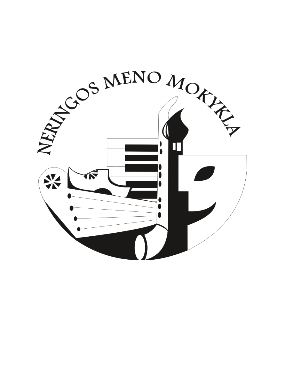 NERINGOS MENO MOKYKLA2020 m. spalio mėnesio veiklos planasData irlaikasVeikla-renginysAtsakingas vykdytojas (-ai)VietaSpalio 5 d.  Dalyvavimas Mokytojų dienai skirtoje šventėjeR. Norvilienė; G.Dikšienė, V.Mamontovienė, L.Ramelienė,Ž. Subačiūtė, Aidas MacevičiusAmfiteatras prie  Nidos Švč. Mergelės Marijos Krikščionių Pagalbos bažnyčiosSpalio 11 d. 16 val. Lietuvos vaikų ir moksleivių TV konkurso ,, Dainų dainelė 2020 “laureatų koncertas V. Valys, R.Norvilienė,G.DikšienėNacionaliniame operos ir baleto teatre VilniujeSpalio 13 d. 17.15 val. Visuotinis Neringos meno mokyklos mokinių tėvų susirinkimas R. Norvilienė, G. DikšienėNeringos meno mokyklos salėSpalio 15 d.  17. 15 val.Integruota dailės ir teatro skyrių meninė improvizacija "Ką mena širdis"  apie žymiąją meksikietę dailininkę Fridą KahloV. Mamontovienė, M.UrbonavičienėNidos istorijos muziejusIki Spalio 24 d. Dalyvavimas konkurse „Atlėk sakalėli“ ir paraiškų siuntimas organizatoriamsIeva Pumputytė, Vytautas Zelenis ir kiti mokytojaiNeringos meno mokyklaSpalio 26-Lapkričio 2 d.d. Mokytojų metodinės veiklos mokinių rudens atostogų metu pagal atskirą planą.Pavaduotoja ugdymui G. DikšienėNeringos meno mokykla ir kitos erdvėsKITAVEIKLAnuolatPokalbiai, konsultacijos, duomenų ir teikimas ir naujausios informacijos sklaida dėl situacijos, susijusios su pandemija, valdymo ir ugdymo proceso pakitimų. R. Norvilienė; G. Dikšienė, Neringos meno mokyklanuolatPamokų stebėjimas, mokinių žinių patikra, mokytojų pasidalijimas gerąja patirtimiR.Norvilienė, G. Dikšienė, skyrių mokytojaiNeringos meno mokyklanuolat Pokalbiai, konsultacijos mokytojams dėl einamų klausimųR.Norvilienė,  G. Dikšienėskyrių mokytojaiNeringos meno mokyklanuolatKonsultacijos mokytojams dėl elektroninio dienyno pildymoG. DikšienėNeringos meno mokykla